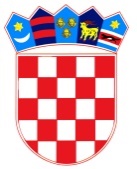 REPUBLIKA HRVATSKA – GRAD ZAGREBOsnovna škola Frana GalovićaZagreb, Školski prilaz 7KLASA: 003-08/18-01/06
UR.BROJ: 251-312-18-03Zagreb, 27. travnja 2018.ZAKLJUČCI  14. SJEDNICE ŠKOLSKOG ODBORA OSNOVNE ŠKOLE FRANA GALOVIĆAAd. 1. Zapisnik 13. sjednice Školskog odbora jednoglasno je prihvaćen.Ad. 2. Članovi Školskog odbora većinom glasova donose odluku o izboru Maje Lisske za ravnateljicu škole. Odluka o izboru ravnatelja škole se dostavlja Ministarstvu znanosti i obrazovanja na prethodnu suglasnost.Ad. 3. Daje se prethodna suglasnost za zapošljavanje sljedećih djelatnika:Tena Ponoš, na radnom mjestu učiteljice engleskog jezika, na neodređeno puno radno vrijemeVesna Tkalec, na radnom mjestu spremačice, na neodređeno nepuno radno vrijeme od 30 sati tjednoBoris Stamenić, na radnom mjestu učitelja tjelesne i zdravstvene kulture, na neodređeno nepuno radno vrijeme od 8 sati tjednoAd. 4. Članovi Školskog odbora jednoglasno donose dopunu Godišnjeg plana i programa.    ZAPISNIČAR	                                          PREDSJEDNICA ŠKOLSKOG ODBORA       Ivana Toth                                                                   Ksenija Balaž